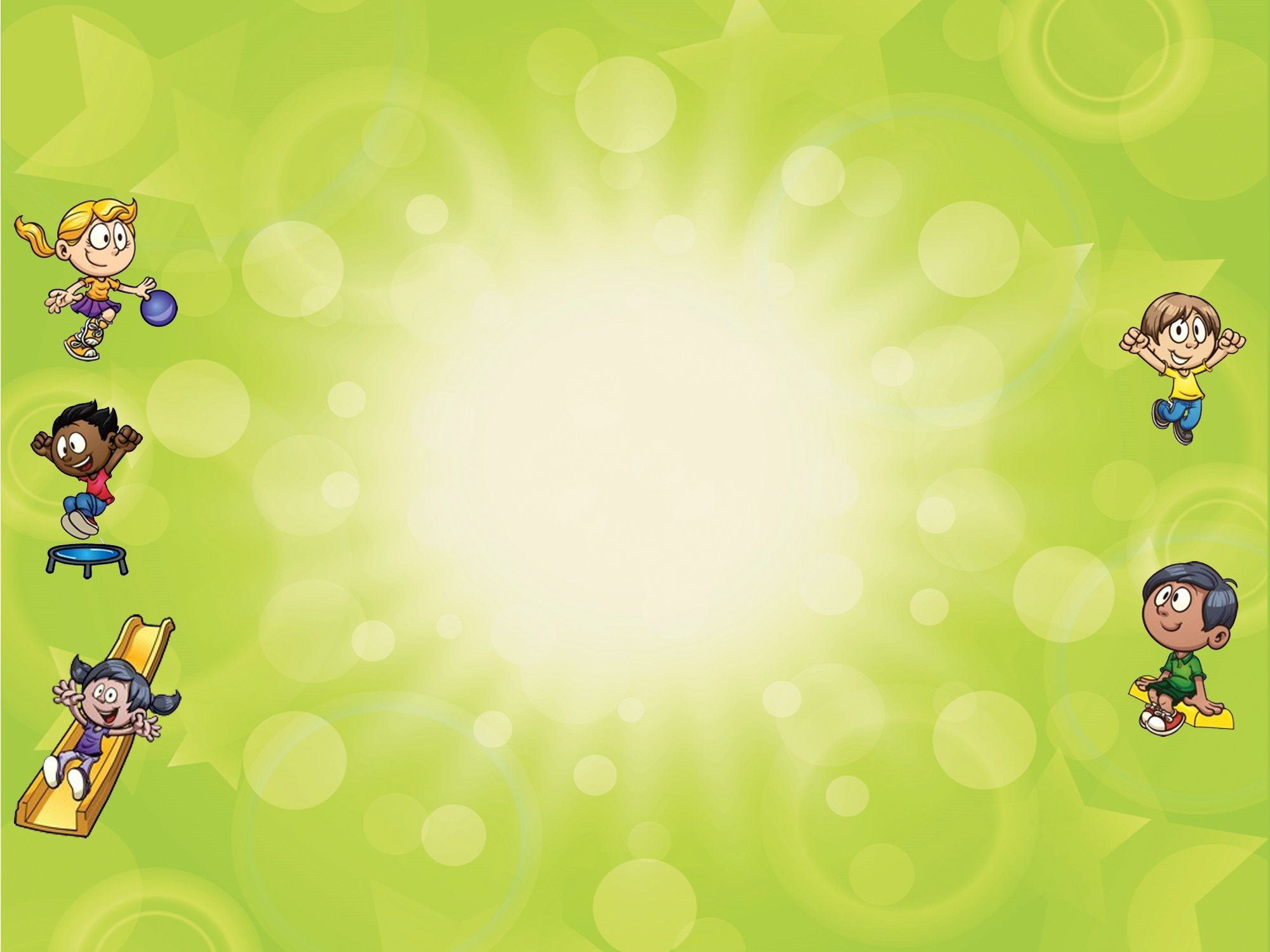 О чем узнаютЧему научатся дети за год (возраст 6-7 лет)О чем узнают-узнают новые способы построения и перестроения-узнают разноименные, разнонаправленные движения в упражнениях-узнают парные упражнения-узнают новые упражнения с предметами-узнают новые спортивные игры-узнают правила спортивных игрК концу года дети 6-7 лет будут уметь-выполнять правильно все виды основных движений (ходьба, бег, прыжки, метание, лазание)-прыгать на мягкое покрытие с высоты 40 см, правильное приземление.-прыжки в длину с места на расстояние не менее 100см, прыгать через скакалку-перебрасывать, бросать мяч разными способами, отбивать мяч правой, левой рукой.-метание на дальность не менее 10-12 м, в цель правой левой рукой.-перестроение в 3-4 колоны, перестроение в круг в несколько кругов-выполнение упражнений из различных исходных положений, в разном темпе. -соблюдать дисциплину, выдержку, самостоятельность.      